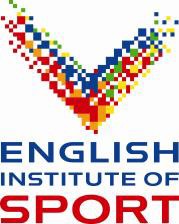 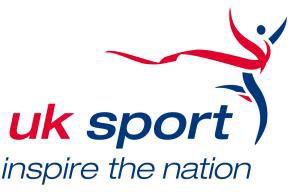 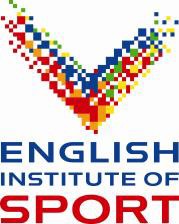 DATA PROTECTION PROTOCOL FOR ATHLETESv.1Version 2 – updated: 15 October 2019Section	PageIntroductionIntroduction to this ProtocolQuestions and ComplaintsHow can I contact UK Sport or English Institute of Sport about data protection matters (including enforcing Athlete Rights)?	17How can I complain to the Supervisory Authority about data protection matters? 17Appendix 1 – Purposes for Athlete data1.   Introduction	18Part A. Athletes on Performance Pathway	21Part B. Athletes on World Class ProgrammePart C. Athletes receiving an Athlete Performance Award or other Grant	23Part D. Additional Processing	26Part E. The Athlete Medical Scheme	29Part F. Parents/Guardians of under 18, Adults at Risk and those lacking legalcapacity	30Appendix 2 – Further information	30 	A. Introduction to this Protocol	Who is this Protocol Relevant to?This Protocol is relevant to "Athletes" involved in the high performance system. These are Athletes who are:identified and confirmed through a talent identification programme and are at Performance Foundation Programme level in a National Governing Body (“NGB”), who receive Performance Pathway support and assistance from United Kingdom Sports Council ("UK Sport") and the English Institute of Sport Limited ("EIS");nominated and selected by NGBs onto the World Class Programme (“WCP”) and receive support and assistance from the Inter-disciplinary Support Team;serviced by EIS or a Home Country Sports Institute ("HCSI"); and/orenrolled on the Athlete Medical Scheme because the NGB has paid for their inclusion or who are a member of the NGB’s WCP.Where Athletes are under the age of 18, an Adult at Risk1 or lacks the legal capacity to make their own decisions then this Protocol is for the parents/guardians or a person with legal responsibility of the AthletesWhose practices does this Protocol Reflect?This Protocol reflects the data protection practices of UK Sport and EIS.Please see Section B below for more information on the roles of both organisations.This Protocol does not cover the Performance Data Management System ("PDMS"). EIS developed the PDMS to provide NGBs with a secure online database to hold Athlete medical data.For detailed information about the use of Athlete data in the context of PDMS, please see EIS’ updated Athlete Privacy Notice (‘APN’), which can be found here:https://www.eis2win.co.uk/athlete-privacy-notice/What information about Athletes is covered by this Protocol?In order to function effectively, UK Sport and EIS collect a range of "personal data" and "special categories of personal data" but only where relevant and proportionate to UK Sport and EIS' services and activities. Details of the1 The meaning of this is contained in the Safeguarding Vulnerable Groups Act 2006 (as amended)categories of personal data processed are set out in Section C (Data Life Cycle) of this Protocol, with further information given in Appendix 1.What is Personal data?Personal data is any information relating to an Athlete who can be identified directly or indirectly from the information. This includes reference to identifiers such as a name, an identification number, location data, online identifier or to one or more factors specific to the physical, physiological, genetic, mental, economic, cultural or social identity of that person.Personal data about Athletes is referred to in this Protocol as "Athlete data".What are Special categories of Personal Data, and how do we treat it differently to Personal Data?"Special categories of personal data" is personal data which is treated differently because it reveals racial or ethnic origin, political opinions, religious or philosophical beliefs, trade-union membership, genetic data, biometric data for the purpose of uniquely identifying a natural person, data concerning health or data concerning a natural person's sex life or sexual orientation.All Athletes are fully informed of the intended scenarios for processing his or her special category personal data (see Appendix 1).UK Sport or EIS will process special categories of personal data where there is an appropriate lawful basis to do so, which could include:it has Athletes’ explicit consentprocessing relates to personal data which are made public by the Athlete;UK Sport is under a legal obligation to do so;where processing is necessary for reasons of substantial public interest;where processing is necessary to protect the vital interests of the Athlete.What happens if we change this Protocol?We may update this Protocol from time to time so please check Athlete Zone or the UK Sport website for most up-to-date version. We will notify Athletes of the material changes where required by law to do so. 	B. Role of UK Sport and EIS	Role of UK SportUK Sport is responsible for investment into the high performance system at both a strategic and operational level. One of UK Sport's primary elite sport activities is to invest into a programme designed and operated to systematically nurture and sustain Athletes capable of succeeding at the highest level of international competition (the World Class Programme).UK Sport's investment principles and underpinning policies describe and guide its investment approach which are set out in its investment guide for the relevant Olympic and Paralympic cycle. The investment principles have been agreed and approved by the UK Sport Board and are outcome based.For more information on UK Sport, please visit our website: www.uksport.gov.uk2.	Role of the EISThe EIS is a subsidiary of UK Sport and is the country's largest provider of sport science, medicine and technology, the EIS also provides a range of added-value benefits to the sports EIS works with, including world-class performance environments and access to cutting edge innovation and research. EIS practitioners help coaches and performance directors to improve the performance of their athletes by delivering services which enable them to optimise training programmes, maximise performance in competition and improve the health and wellbeing of Athletes.For more information on EIS, please visit our website: www.eis2win.co.uk 	C. Data Life Cycle	In order to maximise the chance of an Athlete’s medal success at the Olympic and Paralympic Games a number of parties share Athlete data: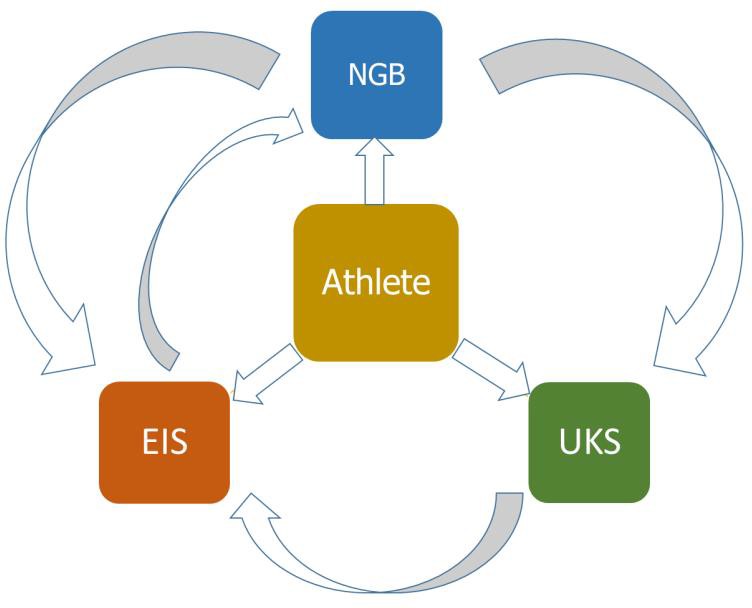 This section uses examples from the major data flows involved in the data life cycle to illustrate how data flows in the high performance system.Talent Identification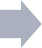 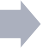 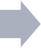 Note that boxes 3 and 4 may be repeated when new Athlete data is collected via consent forms and questionnaires.Nomination for and on the WCP Flowchart (UK Sport data flows)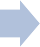 On the WCP Flowchart – where NGB contracts with EIS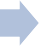 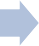 Further information on the how Athlete data is used can be found at Appendix 1.Appendix 1 to this Protocol explains the purposes to which UK Sport and EIS put Athlete data and Parent/Guardian data, and the legal basis upon which UK Sport and EIS relies to do so. For the purposes of this Section D and Appendix 1, the Athlete journey can be summarised as follows (although all stages may not apply to you).Processing Purposes 	F. Processing of Parent/ Guardian data	Legal BasesThis section sets out the parties with whom UK Sport and EIS share Athlete data.Performance TeamsHigh Performance TeamsHigh performance sport involves a wide range of parties often working collaboratively in an environment to provide expert services and solutions for all Athletes on the WCP. Athlete data needs to be shared between inter-disciplinary teams within UK Sport, NGBs, EIS, HCSIs, the British Olympic and Paralympic Associations and with Commercial Partners to ensure each WCP can deliver Athletes that can win medals for Team GB and Paralympics GB.UK Sport requires Athlete data to perform its Core Functions, to make Investment Decisions, provide Strategic Support Services and pay Athlete Performance Awards.Each NGB requires Athlete data in order to perform multiple functions and UK Sport and/or the EIS share data to administer these functions. The NGB delivers the WCP and receives investment from UK Sport to do so, it commissions Specialist Support Services to Athletes, organises national competitions and liaises with its members.EIS are service providers to the NGB’s require Athlete data in order to provide these services and to improve, share best practice and knowledge across all sports. For further details on EIS' use of your personal data, please see: https://www.eis2win.co.uk/athlete-privacy-notice/EIS and UKS receive Athlete data from HCSI’s to improve practice across the UK high-performance system. As the HCSI where the Athlete lives (England, Wales, Scotland or Northern Ireland) may also fund similar schemes run by the relevant governing body that may have a connection with, or impact on the WCP and may involve the Athlete or the governing body receiving National Lottery funds from them directly we may share Athlete data with them. We will also share data so that HCSIs can offer sport science and sports medicineThe British Olympic Association and The British Paralympic Associations will require Athlete data because they are responsible for all matters relating to the Athlete when they are a member of Team GB or Paralympics GB at the Olympic or Paralympic Games. This is to ensure Athletes are best prepared for the Games.Universities & Further Education will require Athlete data where either UK Sport or EIS commission academic research into the high performance system with by under graduate and post-graduate students.The British Athletes Commission (‘BAC’) receives Athlete data so that it can notify Athletes of its services. BAC acts as an independent membership association which represent the interests of athletes in elite performance sports in Great BritainIndividual stakeholdersThe various stakeholders involved, parties employed or contracted within a high performance system have been categorised under the following headings:-Inter-disciplinary Support Team – means members of the Athlete's team or Athlete's support staff consisting of Medical and Scientific Support Staff and Performance Management Staff. It is important to highlight that the Inter- disciplinary Team is made up of staff from NGBs, EIS, HCSIs, UK Sport and in some instances non-staff. It is therefore anticipated that this Protocol will apply to all stakeholders including all permitted contract service providers, the Athlete’s personal coaches and other permitted individuals involved in the medical care and support of the Athlete.Medical and Scientific Support Staff – means members of the Athlete's team, Athlete's support staff, Athlete Medical Scheme staff and BUPA staff (including staff from relevant onward referrals) who are bound by professional codes of conduct with regard to confidentiality including:-Sports DoctorsPhysiotherapistsClinical, Exercise and Sports PsychologistsPodiatristsPerformance NutritionistsPerformance Lifestyle practitionersStrength and Conditioning practitionersMassage TherapistsSports Science TechniciansPlease note that this is not an exhaustive list and therefore other support staff could fall within this category.Performance Management Staff – means members of the Athlete's team or Athlete’s support staff who are not bound by professional codes of conduct with regard to confidentiality including:-CoachManagerPerformance	Directors	and	Advisors,	EIS	Performance	Analysts, Performance Pathways team and High Performance ManagerInstitute Network ManagerAthlete Investment OfficersSports Intelligence AnalystsPlease note that this is not an exhaustive list and therefore other support staff could fall within this category.Commercial PartnershipsUK Sport and EIS partner with various private sector organisations that provide Support Services to the WCP. These Commercial Partners are listed on http://www.eis2win.co.uk/commercial-partnerships/	and http://www.uksport.gov.uk/about-us/partners.Of UK Sport’s and EIS' commercial partners, BAE for example may require access to Athlete data from time to time when providing engineering support to NGBs or an individual Athlete.SuppliersIn order for UK Sport and EIS to perform their functions as described in this Protocol, a number of service providers are contracted to support various functions where the expertise cannot be sourced internally; these suppliers require access to Athlete data in certain circumstances to perform their roles. UK Sport and EIS ensure that all suppliers act strictly in accordance with specific instructions and are monitored and audited on a regular basis.Please note that this is not an exhaustive list and data may be shared with other providers of UK Sport and EIS who supply services. This data will only be shared for the purposes set out in this Protocol.OthersWe will also provide Athlete data to:Department for Digital, Culture, Media and Sport (DCMS) or MPs in the Athletes' constituency – These may request information about Athletes, for example in order to write to Athletes in relation to the sport practiced by that Athlete.Sports Aid - we provide a list of Athlete names to Sports Aid to assist them to monitor sponsorships of Athletes in the context of their talented athlete scholarship scheme. 	F. Profiling	UK Sport and EIS will process certain Athlete data (predominantly age and performance data) to create a rating system on Athletes. Situations where profiling occurs are:Talent Identification in the Pathway process before joining the WCP;Performance monitoring within sport intelligence.UK Sport and EIS will collate this Athlete data from a variety of sources to conduct this profiling. This includes:Results data obtained from Suppliers (such as Gracenote);Data direct from the athlete;Data provided by NGB’s;Opinions from coaches.UK Sport and EIS will use the results of profiling activities to review, discuss and implement decisions in relation to:Funding decisions with NGBs;Nomination to podium and podium potential for APA funding.It is important to note that decisions are made with human input ie. they are not automated or determined by algorithms. 	G. Athlete rights	Alongside relying on UK Sport and EIS meeting their obligations, Athletes have a number of rights that they are entitled to exercise. UK Sport and EIS are committed to protecting these rights and train all staff so that they can respond appropriately.Right to be informed: This is the right to be informed as to how Athlete data is processed, which this Protocol does.The right to object: This allows Athletes to object to processing based on ‘legitimate interest’ and right to ask UK Sport and EIS not to process personal data to send direct marketing (this can be done by not opting in to contact or unsubscribing from emails).Right of access: Athletes have certain rights to request a copy of their own personal data held by UK Sport and EIS.Right to rectification: Athletes have the right to ask us to rectify inaccurate or incomplete personal data which we have about them.Right to erasure: Athletes have the right to ask us to erase their personal data in some circumstances, including where the information which we hold is no longer necessary for the purposes for which we process it, the Athlete withdraws their consent to its use, or we can no longer lawfully process the data.Right to restriction of processing: Athletes can restrict our processing of their data in some circumstances.Right to data portability: This permits the Athlete to receive from UK Sport or EIS a copy of his or her personal data in a commonly used machine-readable format, and to transfer their personal data from UK Sport or EIS to another data controller or have the data transmitted directly between two data controllers.Right to object to automatic processing: Athletes have the right not to be subject to decisions based solely on automated processing which significantly affect them.An Athlete can exercise each right by contacting UK Sport's or EIS' Data Protection Officer, whose details are in Section I. 	H. Sending Athlete Data Overseas	UK Sport and EIS may transfer Athlete data to countries outside the European Economic Area (EEA) in situations such as:sending Athlete data to other organisations; andaccessing Athlete data whilst in countries outside the EEA (such as whilst attending the Olympic Games in Tokyo).Whenever we transfer your personal data out of the EEA to other organisations, we ensure a similar degree of protection is afforded to it by ensuring at least one of the following safeguards is implemented:We will only transfer your personal data to countries that have been deemed to provide an adequate level of protection for personal data by the European Commission; orWhere we use certain Suppliers, we may use specific contracts approved by the European Commission which give personal data the same protection it has in Europe; orWhere we use providers based in the US, we may transfer data to them if they are part of the Privacy Shield which requires them to provide similar protection to personal data shared between the Europe and the US. 	I. Questions and Complaints	How can I contact UK Sport and EIS's Data Protection Officers about Data Protection matters or applying rights to Athlete data?How can I complain to the Supervisory Authority about Data Protection matters?Athletes have the right to complain about how UK Sport or EIS treats Athlete data to the privacy regulator in the country in which you live. In the UK, this is the Information Commissioner's Office (the "ICO"). The ICO can be contacted at:Address: Information Commissioner's Office, Wycliffe House, Water Lane, Wilmslow, Cheshire, SK9 5AFTelephone: 0303 123 1113 (local rate) or 01625 545 745Email: https://ico.org.uk/global/contact-us/email/This Appendix explains:the categories of data processed by UK Sport and EIS;the purposes to which UK Sport and EIS process Athlete data and Parent/Guardian data;the legal basis upon which UK Sport and EIS relies to do so; andThe retention period that applies (if applicable)CategoriesUK Sport and EIS process a number of different types of data, which constitute Athlete data. To ensure the table is easy to follow, we have broken down the Athlete data into high-level categories. Please note that if a category is listed, not all the data included in that category is used for the purpose, both UK Sport and EIS will take steps to minimise any data to what is necessary for each specific purpose.RetentionThe column marked ‘Retention’ sets out how we long we keep Athlete data. Different retention periods are applied to different data categories depending on the activity for which the personal data is being used.Once the retention period is over, Athlete data shall be securely deleted, destroyed or anonymised unless it is used for purposes of historical, scientific or statistical research, which will only take place with appropriate safeguards in accordance with Data Protection Law.Please note that where Athlete data is shared with third parties (except Suppliers), their retention periods will apply.PART A. ATHLETES ON THE PERFORMANCE PATHWAYPART B. ATHLETES ON THE WORLD CLASS PROGRAMMEPART C. ATHLETES RECEIVING AN ATHLETE PERFORMANCE AWARD OR OTHER GRANTPART D. ADDITIONAL PROCESSINGPART E. THE ATHLETE MEDICAL SCHEMEPART F. PARENTS/GUARDIANS OF ATHLETES AND ADULTS AT RISKUK Sport and EIS are committed to the principles of transparency, consent, security, data minimisation and only transfer data where necessary to achieve a benefit for the Athletes. UK Sport and EIS will also ensure there are mechanisms to monitor and audit partners’ compliance with this protocol and Data Protection Laws.Where is data stored?Personal data on existing and former Athletes and staff is held securely on a variety of UK Sport and EIS computer systems and in structured manual filing systems. The Athlete data held on computer systems are hosted on encrypted servers located within Europe and are backed up daily and duplicated again on encrypted servers located within Europe. The main internal systems that UK Sport uses are the:Grant Management System - to manage Athletes on the WCP and, if applicable, their Athlete Performance AwardsSports Intelligence Athlete Data Warehouse (a series of different databases which are listed in this section and from which data is copied and added to athlete results data supplied by licensed third parties (currently Gracenote – see section E – for the purposes of analysing Athlete performances)Athlete Medical Scheme Database - for the purposes of claims handlingAthleteZone SharePoint - creates Athlete profiles on ‘Athlete Zone’, the online portal which Athletes can access information about their Athlete Performance Awards and WCP generally.Where the Sport uses EIS services, EIS holds athlete medical records on its secure system, PDMS, and video capture of Athletes for performance analysis and CPD purposes on Dartfish software. The data can only be accessed by authorised users who have received secure log in details.Useful linksUK Sport Royal CharterUK Sport websiteEIS websiteEIS fair processing noticeWhich parts of Appendix 1 apply to me?I am a talented or Performance Foundation Athlete starting on the Performance PathwayPart AI am an Athlete on the World Class ProgrammeParts A and BI am an Athlete who received an Athlete Performance AwardParts A, B and CAdditional ProcessingParts A, B, C and DThe Athlete Medical SchemeParts E (and any other of Parts A-D aboveapplicable to you)I am a Parent/Guardian of an AthletePart F(Note that Parts A – E, as applicable, above will apply to the Athlete themselves)Legal BasesDescriptionConsent (and explicit consent)This is where UK Sport or EIS will ask you to ‘opt-in’ to agree to processing your data in a certain way. E.g. we will ask for consent to send direct marketing to you via the Athlete Zone. If we ask for consent to process SpecialCategory Data, this will be explicit.Exercise of official authorityUK Sport is granted, under Royal Charter, official authority under its objects. Details of these can be foundin our Royal Charter, found in Appendix 2.ContractWe enter into grant agreements with Athletes (such as the APA). We are required to process data to completeactions required under these contracts.Substantial public interestWe administer public funding, as well as providing a vital role in elite sports within the UK. As such, someprocessing activities will be in the public interest.Legal obligationWe may be required to process data to comply with certain legal obligation, including compliance with anti- doping, contracts and other legal or regulatoryframeworks which apply to us.Vital interestsThis lawful basis would only be used where it is in yourvital interests e.g. in the event of an accident or injury.Legitimate InterestsAs a public body, we are only permitted to use legitimate interest where this is not in accordance with our public functions. If we use legitimate interest as a lawful basis, we would conduct an assessment to ensure your rightsare protected.Where data has manifestly beenmade public youThis will only apply to Special Category data which hasbeen made public by you.Necessary for scientific, historical or statistical researchThis would apply to research that we perform, in particular statistical research. At all times we will ensure that personal data is kept securely and that any researchwill not be used to make decisions on specific individuals.NameFunctionMicrosoft AzureHosting IT services which UK Sport use to operatecomputer systemsBritish Telecommunications PLCManaged IT support services to UK Sport’s ITinfrastructure, employees and contractors.Advanced	Computer	Software	GroupLimitedRemote IT support to UK Sport to administerpayments to AthletesEximium LLPProvide IT development, support and maintenance services to UK Sport to administer grants and theAthlete Medical SchemeFusion Sport Pty LtdProvide Smartabase which hosts Athlete data whosign up to the talent identification programmeBUPAArrange	and	provide	medical	services	and treatments to Athletes under the Athlete MedicalSchemeRocketmakers LtdProvider of PDMSGracenote Inc.Provide performance data and results data for analysis, selection onto the WCP and to assess any Athlete Performance Award. This data feeds into the existing Athlete data record. The Sport Intelligence teams at UK Sport and EIS provide names and dates of birth to Gracenote to link toperformance results.UK SportGround Floor21 Bloomsbury Street LondonWC1B 3HFE: dataprotection@uksport.gov.uk T: +44 (0) 20 7211 5100English Institute of Sport,The Manchester Institute of Health and Performance,299 Alan Turing Way, Manchester,M11 3BSE: dataprotection@eis2win.co.uk T: 0870 759 0400CATEGORIESATHLETE DATA INCLUDED IN CATEGORYIdentity dataName, Gender, DOB, Performance Reference Number, Photograph, Video, Age, Academic Background, Region, and social media accounts.Contact dataHome phone number, email address, home address and mobile phone numberSport & performance dataAthlete Performance Award grade (APA) and award value, training location, sport discipline, medals, attendance at games, home nation, time on programme, height, weight, test data, performance trajectory, sports intelligence, NGB feedback, eligibility data, criminal convictions, racial or ethnic origin, health data, right to work, physiological data, biometric data, athlete status, nationality, ranking information, event results, Olympic or Paralympic athlete, selection date, gender, leaving date, career aspirations and sporting interests.Equal opportunities dataGender, racial or ethnic origin, sexual orientation, age, criminal convictions.Health dataTest data, sickness and injury, doping violations and biometric data, medical records	and	other	athlete health/performance information.Finance dataBenefits from Department of Work & Pensions, credit card statements, payslips, tax returns, company accounts, bank accountsPurpose for which it is usedLegal basis for use of data.Categories of DataRetentionRun assessment daysWe collect the data provided from Athletes at sign-up stage and use this to make a decision/ assist NGBs to make a decision about whether to invite Athletes to testing days.We use data from the	various questionnaires to ensure		that Athletes are ableConsent (which shall be explicit for any Special Category Personal Data)Identity dataSport and Performance dataContact data Health dataAthletes Selected		to	a development programme/ WCP = 8 years after	leaving WCPAthletes selected	to attend assessment days= 8 years from completion	of recruitment programmeNot selected, not attended or not invited = 6to come to testing days.We collect data about Athletes on the testing daymonths assessmentafterAssist	NGBs	with selection of AthletesCollecting performance data recorded	during testing		days/ assessment days.Consent (which will be explicit for Special Category Personal Data)As aboveAs aboveAs aboveProvide reports to NGBs		to	select athletes for their talent			pool, Performance Foundation Programme Level of	performance pathway or the World			Class Programme, including			by building a profile on Athletes;Providing capability	databased	onhistorical performance and other observations.Research and analysis to improve our understanding about potential	talent within the UKConsent (which will be explicit for Special Category Personal Data)As above8 years8 yearsCarrying out the Athlete	Pipeline Health CheckExercise of official authority8	years	after leaving WCPUK Sport and EIS track information about Athletes and their progress	tounderstand and learn how to improve the high performance system.Where	Special Category Personal Data is used the legal basis is explicit consentUK Sport and EIS provide information to NGBs to assist them to understand athlete pathways within their sportAd-Hoc Research Requests made by NGBsNGBs may commission research	which requires Athlete data from UK Sport and EISConsent (which shall be explicit for Special Category Personal Data)As per the statement of work between NGB and UK Sport/EIS at the time of request. By way of example, the Athlete data is likely to be:Identity dataDuration	of research projectSport and Performance dataHealth dataAthlete Promotional Activities (Media and PR, and National Lottery Appearances)Exercise of official authorityContract with data subjectIdentity dataContact data (not to be released)As set out in the contract	withNGBs	and Athletes.UK Sport may use information about Athletes (such as name, photographs, and information aboutyour	sporting activities)  in  order toConsentpromote UK Sport or the National Lottery:	on			our website	and other publications such as our Annual Review or that relate to the WCP and to ask	you			to make promotional appearances;To	make requests		to attend photo shoots, meetings and other promotional events.Purpose for which it is usedLegal basis for use of data.Categories	of DataRetentionMaking	decisionsabout	Athlete eligibility		to participate on the WCPWe		monitor compliance with our	'Eligibility Policy'We will make funding decisions about an Athlete's ability to receive public funding on the basis of this information.Exercise of official authoritySubstantial	public interestIdentity data Contact dataSport and Performance dataHealth dataEqual opportunities dataDoping case – 5 years from the expiry	ofsanctions.Eligibility case which is not doping – 5 years from the expiry of sanctions or where	date decision is taken not to give sanction.Research and analysis by the Sports Intelligence team to improve	our understanding about potential talent within the UK and therefore performance (APA) gradingsConsent (which will be explicit for Special Category Personal Data)Identity	data (limited)Sport	and Performance data25 years post the athlete coming off the WCPAssessment	of Sickness, Injury or Incapacity IssuesUK Sport and EIS may share information about Athletes (and where		relevant, continuation of their APA) if the Athlete is unable to participate fully in the WCP due to sickness, injury or other	incapacitywithin   UK   Sport andExplicit consentIdentity dataHealth dataSport and Performance dataSelected Athletes= 6 years after leaving WCPPurpose for which it is usedLegal basis for use of data.Categories	of DataRetentionorganisations set out in Section EDecision making and administering grants to NGBs for the purposes of the World Class Programme.Exercise of official authorityIdentity data Contact dataSport	and Performance data6 years after leaving WCP or last applicationCommunicating information to Home Country	Sports Institutes (HCSIs)As the HCSI where the Athlete lives (England, Wales, Scotland	or Northern Ireland) may also fund similar schemes run by the relevant governing body that may have a connection with, or impact on the WCP and may involve the Athlete or the governing body receiving National Lottery funds from them directly we may share Athlete data with them.We will also share data so that HCSIs can	offer	sport science and sports medicine treatments within their localityExercise of official authorityIdentity data Contact dataSport and Performance dataN/APurpose for which it is usedLegal basis for use of data.Categories	of DataRetentionProviding information to the British Athletes Commission ("BAC")Exercise of official authorityIdentity data Contact dataSport and PerformancedataN/AProviding information to SportsAidExercise of official authorityIdentity dataContact dataN/APromoting Drug-Free SportEnsuring compliance	with the	terms		and conditions of the APAImplementing the UK's National Anti- Doping PolicyResponding to queries from UK Anti-Doping, the Athlete's HCSI.Exercise of official authorityContractSubstantial Public InterestLegal obligation and compliance with the National	Anti- Doping Policy.Identity dataContact dataSport	and Performance dataHealth data6 years after leaving the WCP (unless eligibility case, as above)Betting, Gambling and CorruptionWe will at any time share	information about you with your governing			body, International Federation,			the Gambling Commission, the Police relating to suspected		criminaland/or	sportingoffences	involvingsports	betting, gambling		and corruption.Exercise of official authoritySubstantial public interestUK Sport will process Athlete data (including special category Athlete data) in this way where required to do so by law.Identity data Contact data6 years after leaving the WCP (unless eligibility case, as above)Purpose for which it is usedLegal basis for use of data.Categories	of DataRetentionEIS Services (including PDMS)ConsentIdentity data Health data Contact dataSport	and Performance data25 years from when leave the WCPPurpose for which it is usedLegal basis for use of data.Categories	of DataRetentionAdministering APA &	Performance Development Award		(‘PDA’) Grants and other grants to athletes.Contract	with AthleteExercise of official authorityIdentity data Contact dataSport	and Performance dataFinance data6	years	after leaving the WCPMaking	Payments to AthletesContract with athleteIdentity data Contact data Finance data6	years	after leaving the WCPPrevention of FraudIn order to assist relevant authorities to prevent and detect fraudExercise of official authorityPublic interest Legal obligationDependent	on requestN/A unless fraud investigation, in which 12 yearsEqual Opportunities MonitoringExplicit consentEqual Opportunities dataN/A	asanonymised for reporting purposesPurpose for which it is usedLegal basis for use of data.Categories	of DataRetentionProviding Information and	marketing (including to notify me on talent transfer of elite		training opportunities)We	may	use information about you to provide you with marketing from UK Sport and other marketing that may relate to Athletes being on the WCP.ConsentIdentity data Contact dataUntil opt-out or unsubscribe from marketing materialsPerform Athlete Survey for the Culture Health Check and other researchsend surveys to Athletes to participate in Culture Health Check and other research undertaken by UK Sport and/or EIS; andanalyse the results, which will be used to:provide	the information to NGBs;complete research projects; anduse the data to monitor UK Sport and EIS own performance orthe performanceExercise of official authorityWhere	special category data is processed		the condition would be where		theprocessing	isnecessary	for archiving purposes in the public interest, scientific		or historical research purposes		or statistical purposesIdentity data Contact dataSport	and Performance data3 years post AHCPurpose for which it is usedLegal basis for use of data.Legal basis for use of data.Legal basis for use of data.Categories DataofRetentionof our investments;Recording Volunteering AppearancesContractExercise authorityofofficialIdentity dataIdentity data6	years	after leaving WCPUK Sport operates a web	portal	(‘Athlete Zone’)			on			which athletes			and			NGBs enter details of athlete volunteering appearances		(AVAs) that		have					beencompleted	and reported by UK Sport to DCMS.Responding to the Department for Digital, Culture, Media and Sport (DCMS) or MPs for the purposes of marketing	and/or events onlyConsentConsentConsentIdentity dataContact dataSport	and Performance dataIdentity dataContact dataSport	and Performance dataN/Ae.g DCMS or MPs may wish to congratulate Athletes in certain constituencies or invite them to certain events.To provide information about	the	Athlete Futures Network and related events/opportunitiesConsentConsentConsentIdentity data Contact dataIdentity data Contact dataUntil opt-out or unsubscribe from marketing materialsto provide Athletes with	newsletters,career	andPurpose for which it is usedLegal basis for use of data.Categories	of DataRetentionnetworking events, knowledge sharing sessions	and sporting events;to connect Athletes which are or have been on the WCP.Purpose for which it is usedLegal basis for use of data.Categories	of DataRetentionAdministering the UK Sport Athlete Medical SchemeSharing data with BOA to enrol Athletes onto the medical scheme so that our provider may provide services under the scheme;reviewing which Athletes have open claims (as they need to remain on the AMS member list if leaving WCP);Planning ahead and budgeting for the medical scheme.ContractIdentity dataContact dataSport	and Performance dataHealth data6 years after leaving	the WCP, deselection or leaving	the sportPurpose for which it is usedLegal basis for use of data.Categories	of DataRetentionManaging relationships with Athletes under the age of 18, an Adult at Risk or lacks the legal capacity to make their own decisions.For example administration of the talent identification process.Consent (which shall be explicit where Special Category Data is process).Identity data Contact dataRecord	of consent kept for 8 years after Athlete leaves WCPTo make grants where the Athlete is under 18, an Adult at Risk or lacks the capacity to make their own decisions.Consent (which shall be explicit where Special Category Data is process).Identity data Contact data Finance dataRecord	of consent kept for 6 years after Athlete leaves WCP